DECLARAÇÃO DE CONFLITO DE INTERESSES Ao Editor Científico da Revista Brasileira de Ciências da Saúde 	Nós, Patrícia Martins Franciulli, Cristiane Milani Magaldi, Aline Bigongiari e Márcia Barbanera, autoras do manuscrito intitulado: Efeito do treinamento resistido em hemiplégicos crônicos no equilíbrio e torque isocinético do joelho, declaramos que não possuimos conflito de interesse de ordem:   financeiro,  comercial,  político,  acadêmico e pessoal.Declaramos também que o apoio financeiro e (ou) material recebido para o desenvolvimento deste trabalho estão claramente informados no texto.  As relações de qualquer tipo que possam levar a conflito de interesse estão completamente manifestadas abaixo.  São Paulo, 08 de fevereiro de 2017.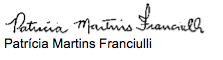 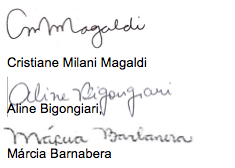 